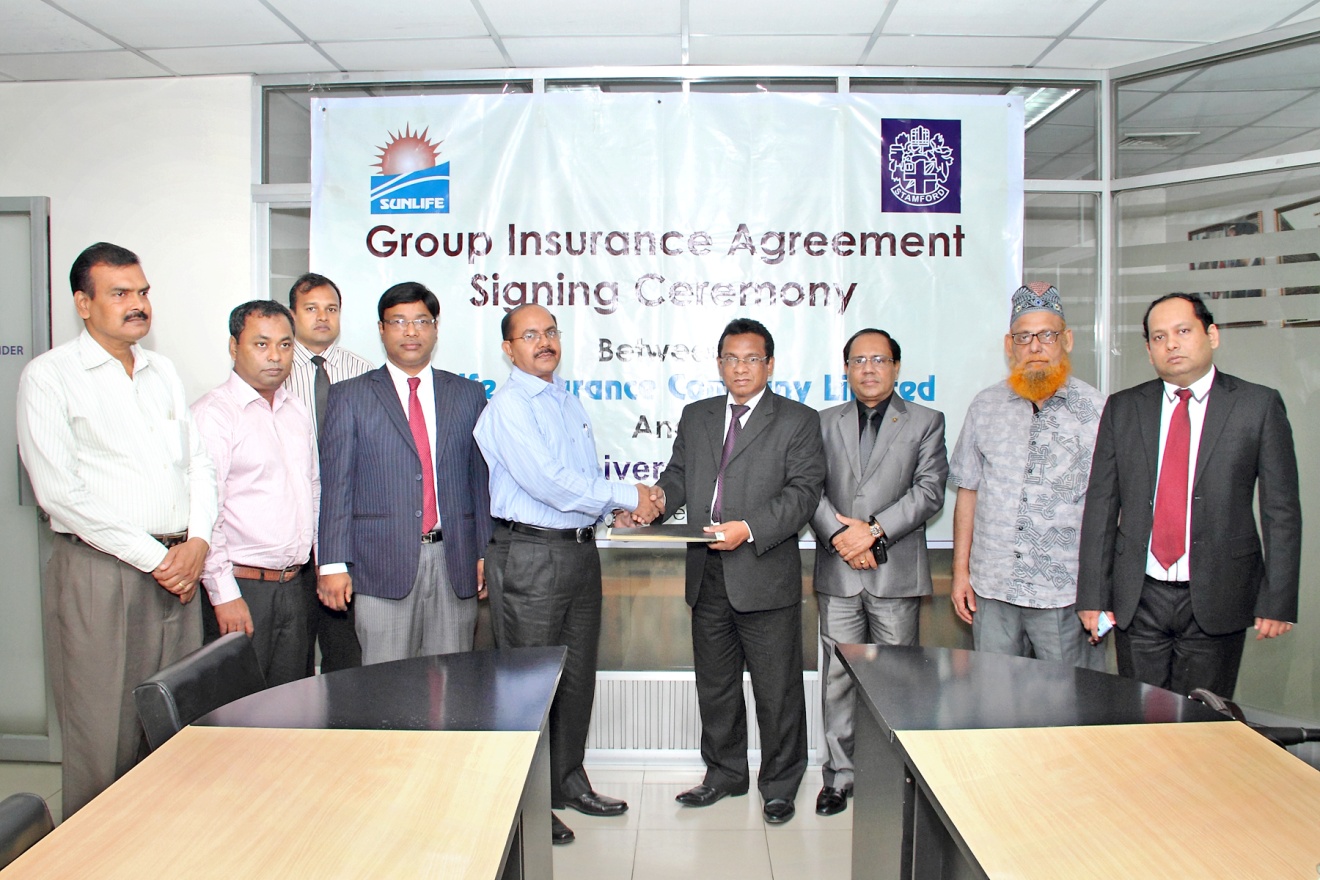 Ò Press Release ÓSunlife Insurance Company Ltd. Has signed an agreement with Stamford University on Group Insurance for the students. This is an innovative insurance policy introduced by Sunlife Insurance Co. Ltd. for the welfare of the students. Deputy Managing Director & Company Secretary Md. Rabiul Alam ACS and Acting Register Md. Abdul Matin signed the agreement on behalf of their organizations. Among others Chief Executive Officer (CEO) of Sunlife Insurance Co. Ltd. M. Solaiman Hossain, AMD Shahadat Hossain Shohag, Professor Dr. M M A Sikder, Proctor Stamford University and Deputy Registrar Mr. Fazle Rab were present in the occasion.  